EXPECTATIONS FROM THE CREATION CONGRESS IN THE LIGHT OF SCIENCESProf. Dr. Âdem TATLIDumlupınar University, Faculty of Science and Letters, Department of Biologyadem.tatli@dumlupinar.edu.trEVALUATION OF CREATION REALITY IN THE LIGHT OF QUR’AN Expectations from the creation congress in the light of sciences. Expectations from the creation congress in the light of sciences. Expectations from the creation congress in the light of sciences. Expectations from the creation congress in the light of sciences. Expectations from the creation congress in the light of sciences. Expectations from the creation congress in the light of sciences. Expectations from the creation congress in the light of sciences (Adams, 2004).CREATION REALITY IN THE LIGHT OF POSITIVE SCIENCES Expectations from the creation congress in the light of sciences. Expectations from the creation congress in the light of sciences. Expectations from the creation congress in the light of sciences. Expectations from the creation congress in the light of sciences. Expectations from the creation congress in the light of sciences. Expectations from the creation congress in the light of sciences. Expectations from the creation congress in the light of sciences (Treves and Manning, 1998).1.3. OVERVIEW OF THE CREATION REALITY IN WRITTEN, VISUAL MEDIA AND DOCUMENTS Expectations from the creation congress in the light of sciences. Expectations from the creation congress in the light of sciences. Expectations from the creation congress in the light of sciences. Expectations from the creation congress in the light of sciences. Expectations from the creation congress in the light of sciences. Expectations from the creation congress in the light of sciences. Expectations from the creation congress in the light of sciences (Riehle et al., 2001).1.3.1. An Outlook on the Creation Fact in Written and Visual Media Expectations from the creation congress in the light of sciences. Expectations from the creation congress in the light of sciences. Expectations from the creation congress in the light of sciences. Expectations from the creation congress in the light of sciences. Expectations from the creation congress in the light of sciences. Expectations from the creation congress in the light of sciences. Expectations from the creation congress in the light of sciences.1.3.1.1. An Outlook on the Creation Fact in Written Media Expectations from the creation congress in the light of sciences. Expectations from the creation congress in the light of sciences. Expectations from the creation congress in the light of sciences. Expectations from the creation congress in the light of sciences. Expectations from the creation congress in the light of sciences. Expectations from the creation congress in the light of sciences. Expectations from the creation congress in the light of sciences.1.3.1.2. An Outlook on the Creation Fact in Visual Media Expectations from the creation congress in the light of sciences. Expectations from the creation congress in the light of sciences. Expectations from the creation congress in the light of sciences. Expectations from the creation congress in the light of sciences. Expectations from the creation congress in the light of sciences. Expectations from the creation congress in the light of sciences. Expectations from the creation congress in the light of sciences.1.3.2. An Outlook on the Creation Fact in Documents Expectations from the creation congress in the light of sciences. Expectations from the creation congress in the light of sciences. Expectations from the creation congress in the light of sciences. Expectations from the creation congress in the light of sciences. Expectations from the creation congress in the light of sciences. Expectations from the creation congress in the light of sciences. Expectations from the creation congress in the light of sciences.Table 1.1. Verses of the Inconsistency of the View of Evolutionist Creation (Times New Roman11 Point)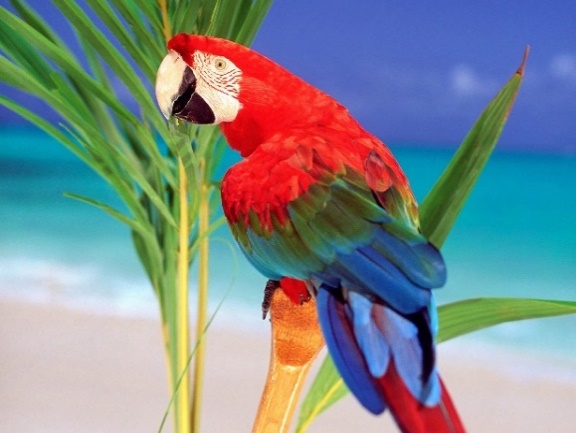 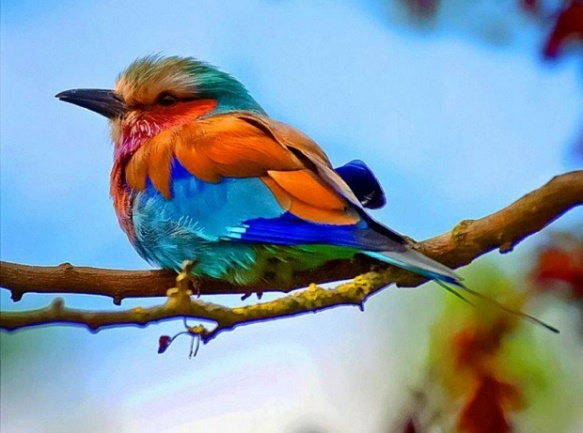 Figure 1.1. Colour Formation Caused by Nucleotide Change in Living Creatures (Times New Roman – 11 Point)2. REFERENCES1. Adams, J., 2004. Microbial evolution in laboratory environments. Research in Microbiology 155:311–318.2. Treves, D. S. and Manning, S., 1998. Repeated evolution of an acetate-crossfeeding polymorphism in long-term populations of Escherichia coli. Molecular Biology and Evolution 15:789–797.3. Riehle, M. M., Bennett, A. F. and Long, A. D., 2001. Genetic architecture of thermal adaptation in Escherichia coli. Proceedings of the National Academy of Sciences, USA 98:525–530.Meaning of Verse Surah and Verse Number He created you from clay. (En’am, 2)We created man from filtered sludge. (Mü’minûn, 12) We created them from sticky clay. (Saffat, 11) He created man from hardened clay like a tile. (Rahman, 14) 